Steckbrief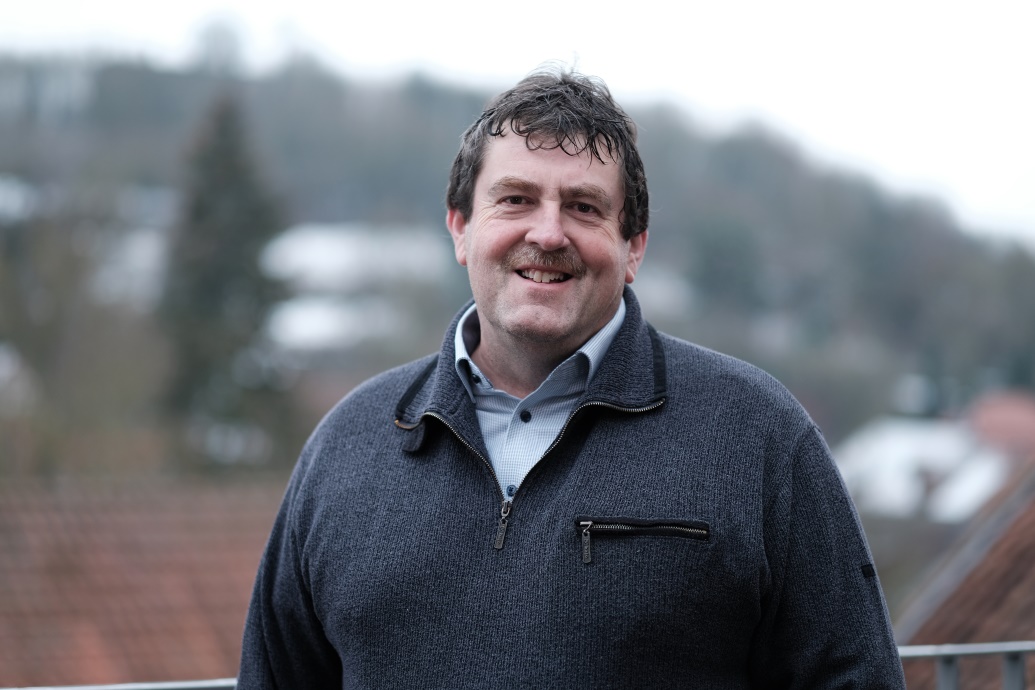 Marco SahlGeboren 1962Wohnhaft in GrebensteinVerheiratet, 2 erwachsene KinderGeschäftsführer und alleiniger Gesellschafter der Elektro Freydank GmbHEhrenamtliche Tätigkeit: Vorsitzender HandballfördervereinHobbies: - Sport, Handball -  Mitarbeit im Grebensteiner CarnevalsclubPolitische Ziele:- Förderung einer starken Wirtschaft, um damit Menschen und Familien in der    Region zu halten